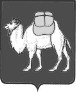 ТЕРРИТОРИАЛЬНАЯ ИЗБИРАТЕЛЬНАЯ КОМИССИЯ  СОСНОВСКОГО РАЙОНАРЕШЕНИЕс. ДолгодеревенскоеО перечне и количественном составе участковых избирательных комиссий № 2417-2418В соответствии со статьей 27 Федерального закона «Об основных гарантиях избирательных прав и права на участие в референдуме граждан Российской Федерации» и на основании постановления администрации Сосновского муниципального района от 02.07.2020 года № 1029 «О внесении изменений и дополнений в постановление администрации Сосновского муниципального района от 20 марта 2020 года», территориальная избирательная комиссия Сосновского района РЕШАЕТ:1. Определить перечень участковых избирательных комиссий № 2417-2418 и количественный состав каждой участковой избирательной комиссии (прилагается). 3. Опубликовать настоящее решение в газете «Сосновская нива», на сайте администрации Сосновского муниципального района.4. Направить настоящее решение в Избирательную комиссию Челябинской области.Председатель комиссии                                                                      Т.Б.КорниенкоСекретарь комиссии                                                                            И.М. ЩастливаяПриложение к решению территориальной  избирательной комиссии Сосновского района от 02 июля 2020 года № 124/577Перечень и количественный состав участковых избирательных комиссий02 июля 2020 года                 № 124/577№п/пУчастковая избирательная комиссияКоличество членов комиссии1.Участковая избирательная комиссия избирательного участка № 241742.Участковая избирательная комиссия избирательного участка № 241812Итого16